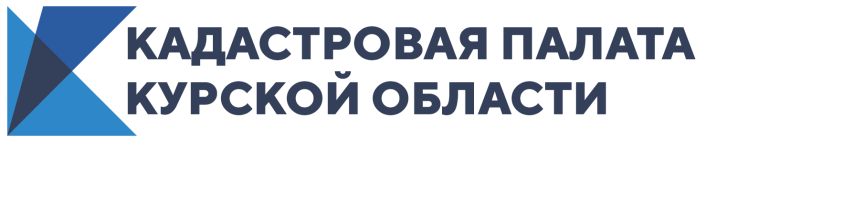 О преимуществах электронной подписи рассказала Кадастровая палата Курской областиНа сегодняшний день электронный способ проведения операций с недвижимостью является популярным и позволяет гражданам экономить время, а также уменьшить число посещений офисов предоставления госуслуг. Вместе с тем обязательным условием дистанционного заключения сделки, предполагающей переход права собственности в пользу другого физического лица, представляет собой наличие в Едином государственном реестре недвижимости (ЕГРН) записи о возможности регистрации права собственности на основании документов, подписанных усиленной квалифицированной электронной подписью. Электронная подпись – это реквизит электронного документа, подтверждающий факт подписания документа в электронном виде определенным лицом.Владельцы сертификатов электронной подписи, изготавливаемых удостоверяющим центром Кадастровой палаты, имеют право беспрепятственно получать различные государственные и муниципальные услуги. Электронная подпись подходит для постоянного применения в повседневной жизни, например, чтобы не выходя из дома записать ребенка в детский сад или школу, заполнить анкету для оформления паспорта, зарегистрировать автомобиль, получить ИНН, оформить налоговый вычет при покупке или продаже недвижимости, получить выписку из ЕГРН,  поставить объект недвижимости на кадастровый учет, а также зарегистрировать на него права и многое другое.Для получения сертификата электронной подписи в удостоверяющем центре Кадастровой палаты следует зарегистрироваться на сайте uc.kadastr.ru, направить запрос в личном кабинете и оплатить услугу. Для создания сертификата электронной подписи понадобятся паспорт, СНИЛС, ИНН. Далее необходимо пройти процедуру удостоверения личности в пункте оказания услуги. Кроме этого, можно заказать выезд специалиста по удобному для вас адресу. Процедура идентификации личности подтверждает получение сертификата электронной подписи его законным владельцем. Для уточнения возможной даты и времени приема с заявителем связывается сотрудник удостоверяющего центра. Также для комфорта граждан существует предварительная запись на процедуру в офисах ведомства Кадастровой палаты.Срок действия сертификата электронной подписи, выданного удостоверяющим центром Кадастровой палаты, составляет 15 месяцев.За время работы Удостоверяющим центром Кадастровой палаты Курской области выдано более 1250 сертификатов квалифицированной электронной подписи. Подробнее об Удостоверяющем центре Федеральной кадастровой палаты можно узнать на сайте ведомства, задать интересующие вопросы – по телефону: 8(4712)517-944 или по электронной почте: uc_request_46@46.kadastr.ru.